 ПОСТАНОВЛЕНИЕ19   августа  2019года 				                                №73        Об отмене  постановлений главы сельского поселения     	Администрация сельского поселения  Азяковский сельсовет муниципального района Бураевский район Республики  Башкортостан   	        постановляет:         1.Постановление главы  сельского поселения  Азяковский  сельсовет муниципального района Бураевский район Республики Башкортостан от 16.01.2018 года   №57   «О взаимодействии  Бураевского  межмуниципального  филиала  ФКУ УИИ УФСИН России по Республике Башкортостан с органами местного самоуправления по определению и согласованию мест отбывания осужденными обязательных   работ» признать утратившим силу с 13.08.2019 года .        2.Постановление главы  сельского поселения  Азяковский  сельсовет муниципального района Бураевский район Республики Башкортостан от 16.01.2018 года   №58 «О взаимодействии   Бураевского   межмуниципального  филиала  ФКУ УИИ УФСИН России по Республике Башкортостан с органами местного самоуправления по определению и согласованию мест отбывания осужденными исправительных    работ»   признать утратившим силу с 13.08.2019 года .     3. Настоящее Постановление  разместить на информационном стенде и  официальном  сайте  администрации сельского поселения Азяковский  сельсовет муниципального района Бураевский район Республики Башкортостан  для  опубликования.       3. Контроль за исполнением настоящего  постановления оставляю за собой.Глава сельского поселения	                                                  А.Т.МухаяровБАШҠОРТОСТАН РЕСПУБЛИКАҺЫ
БОРАЙ РАЙОНЫ МУНИЦИПАЛЬ РАЙОНЫНЫҢ ӘЗӘК АУЫЛ СОВЕТЫ АУЫЛ БИЛӘМӘҺЕ ХАКИМИӘТЕ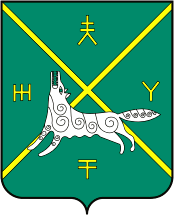 АДМИНИСТРАЦИЯ  СЕЛЬСКОГО ПОСЕЛЕНИЯ АЗЯКОВСКИЙ СЕЛЬСОВЕТ МУНИЦИПАЛЬНОГО РАЙОНА  БУРАЕВСКИЙ РАЙОН
РЕСПУБЛИКИ БАШКОРТОСТАН